Фиксированный прайс-лист на экспедирование по Ленинградской области(к основной стоимости доставки груза) В случае если Вашего населённого пункта нет в представленном выше списке, общая стоимость экспедирования рассчитывается по Формуле расчета стоимости экспедирования по Ленинградской области:где:Р – пробег от начала ближайшего съезда с КАД* до точки забора/доставки груза, км;Ткм– тариф за пробег 1 км в зависимости от большего показателя веса или объема груза (см. Прайс-лист на перевозку между городами – стр. «КМ от КАД»), руб./км;Сгр – стоимость доставки груза в зависимости от большего показателя объема или веса груза (см. Прайс-лист на перевозку между городами – «Экспедирование по городу»), руб.;Туд – надбавка к основному тарифу за удаленность пункта забора/доставки (тариф применяется в случае удаленности населенного пункта свыше 50 км от КАД*), руб.:от 50 до 70 км + 1 000 руб.,от 70 до 100 км + 2 000 руб.,от 100 до 150 км + 3 000 руб.*  в расчет принимается пробег от начала условной границы города (условные границы города Санкт-Петербург можно посмотреть в Приложении). Основной границей города служит КАД, отсекаемый на северо-востоке автодорогой А-121 Сортавала. На юго-западе граница КАД ограничена Таллинским шоссе.Для окончательного расчета стоимости забора/доставки груза рекомендуем обращаться к менеджеру компании по тел. +7 (812) 448-70-72, +7 (495) 980 70 72.ПриложениеУсловная граница города Санкт-Петербург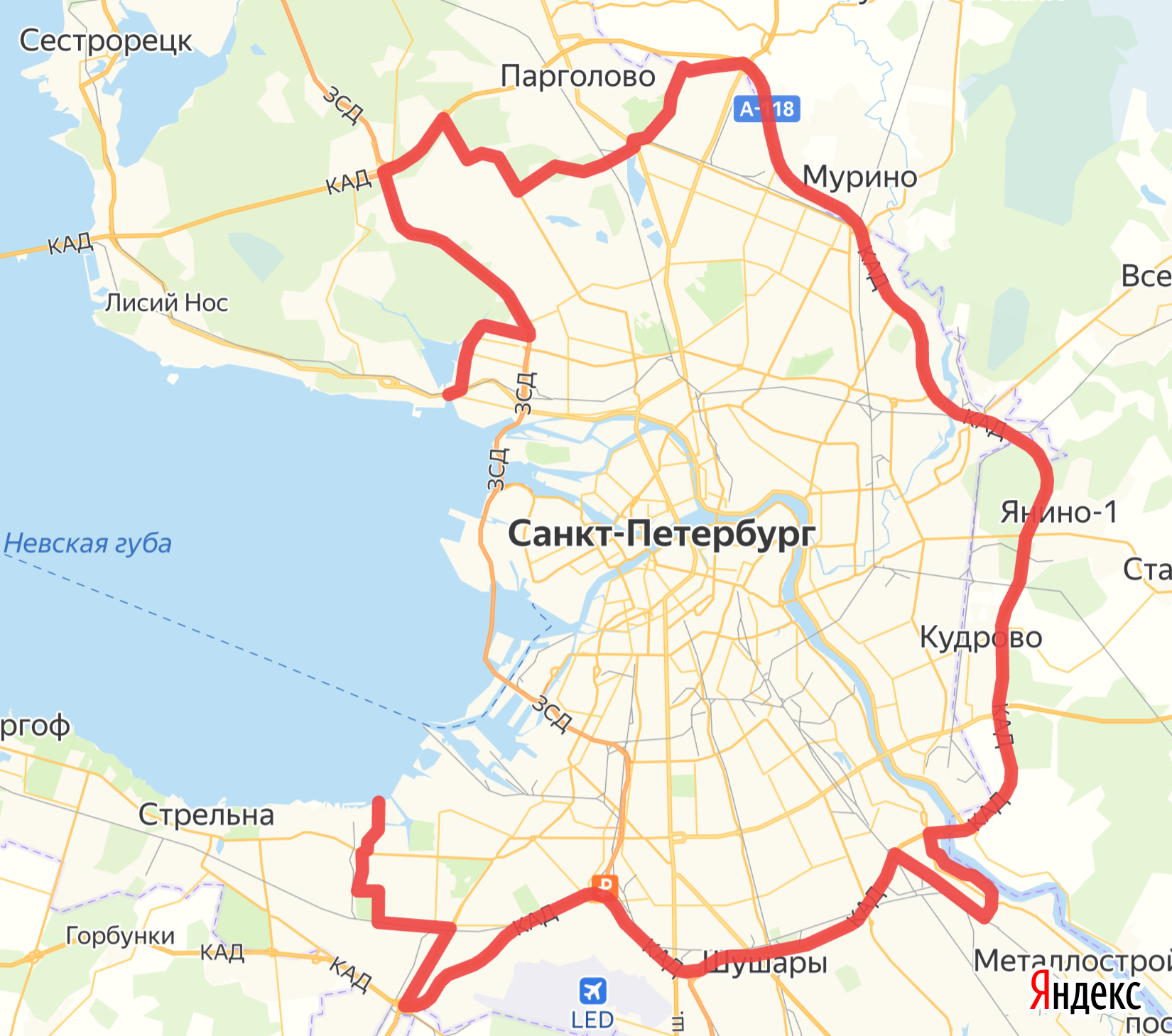 ПУНКТ ЗАБОРА/ДОСТАВКИ ТАРИФ, руб. с НДСПУНКТ ЗАБОРА/ДОСТАВКИ ТАРИФ, руб. с НДСПУНКТ ЗАБОРА/ДОСТАВКИ ТАРИФ, руб. с НДСБУГРЫ100ПЕТРО-СЛАВЯНКА510ШЛИССЕЛЬБУРГ1190ВИЛЛОЗИ500ПУШКИН580ВЫРИЦА3150ВСЕВОЛОЖСК600РАЗБЕГАЕВО650ГОСТИЛИЦЫ1400ГАТЧИНА1100РАЗМЕТЕЛЕВО350БОЛЬШАЯ ИЖОРА1150ГОРБУНКИ650РОЩИНО3240ВАСКЕЛЕВО1190ГОРЕЛОВО350РУССКО-ВЫСОЦКОЕ620БЕЛООСТРОВ460ЗЕЛЕНОГОРСК1250СЕРТОЛОВО350АГАЛАТОВО640КИПЕНЬ900СЕСТРОРЕЦК850ВАРТЕМЯГИ480КОЛПИНО550СТРЕЛЬНА650МГА2600КОЛТУШИ500ТОКСОВО640ЛЕСКОЛОВО770КОММУНАР960ТОСНО2600НОВЫЙ СВЕТ1120КРАСНОЕ СЕЛО800ШУШАРЫ250ФОРНОСОВО1440ЛИСИЙ НОС560ЯМ-ИЖОРА800НИКОЛЬСКОЕ930ЛОМОНОСОВ1300ЯНИНО-1250КУЗЬМОЛОВСКИЙ350МАЛОЕ КАРЛИНО700ЯНИНО-2300БОРИСОВА ГРИВА1060МЕТАЛЛОСТРОЙ500РЕПИНО1250ПЕСОЧНОЕ2690НИЗИНО860СОСНОВЫЙ БОР4100КИРОВСК1150НОВОЕ ДЕВЯТКИНО150ПОС.ИМ.МОРОЗОВА1080МОЛОДЕЖНОЕ1380НОВОЛИСИНО2600УЛЬЯНОВКА1470ОРЕХОВО1570НОВОСАРАТОВКА300ФЕДОРОВСКОЕ840СОСНОВКА1150ОТРАДНОЕ800КРОНШТАДТ3000ПОРОШКНО130ПАВЛОВСК580ЛЕПСАРИ840ПАРГОЛОВО300МЕНДСАРЫ290ПЕТЕРГОФ1000КРАСНАЯ ЗАРЯ200